和合期货沪铜周报（20181015--20181019）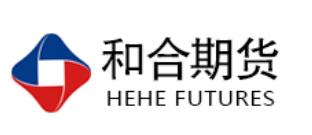 翟璐
          从业资格证号：F3020441
          投询资格证号：Z0011873 电话：0351-7342558邮箱：zhailu@hhqh.com.cn沪铜期货合约成交情况1，沪铜主力本周震荡10月15日--10月19日，沪铜指数总成交量178万手，较上周减少20万手，总持仓量52.7万手，较上周减仓4.5万手，沪铜主力本周震荡，主力合约收盘价50160，比上周收盘价下跌0.97%。2，铜现货市场价格影响因素分析宏观方面统计局公布数据显示，中国三季度GDP同比增长6.5%，低于前值的6.7%，增速回落至十年新低，9月CPI同比 2.5%为7个月新高，中国9月PPI同比 3.6%为5个月新低，统计局解读称CPI、PPI涨幅总体平稳，有机构表示，今年8、9月份CPI明显上行，四季度仍有可能升至2.5%-3%，但国内经济下行压力加大，PPI继续下行，年内通胀走势分化，中国经济放缓预期削弱原材料需求前景。美联储公布的最新政策会议纪要显示，美联储官员仍然相信，强调了唯有继续加息才能防止通胀抬头和经济过热，一致认为9月份加息是合理的，将进一步渐进加息，无视美国总统特朗普的多次抨击，提升了市场对美联储将在12月进行今年第四次加息的预期，12月加息25个基点至2.25%--2.5%区间的概率升至81.4%，市场还预期2019年美联储会再加息2-3次，美元指数走强。供给方面根据ICSG官网公布的最新数据，今年1—6月，全球铜精矿产量为1002.3万吨，较2017年同期产量增长4.3%；全球电解铜产量为1171.1万吨，较去年同期产量增长1.8%。2014年以来，全球铜供需缺口逐步收窄，2018年上半年全球铜供需缺口仅为5.1万吨，全年缺口预估在10万吨以内，较往年20万吨以上的供需缺口有很大的改善。当前全球铜矿罢工风险逐渐解除，铜矿供应担忧消退。2018年1—7月，全球最大铜矿生产国智利铜矿产量为331万吨，较去年同期增加10.8%。全球铜矿供给总体上较为宽松，10月进口铜矿加工费为92.5美元/吨，较今年年初上涨19美元/吨，延续年初以来的涨势，印证铜矿供给充裕。需求端    中国9月铜精矿进口量出炉，数据显示高达193万吨，同比增30.9%，累计1499.1万吨，同比增19.5%。单月进口量再度刷新历史高位，原因一方面是中国收紧废金属的进口令其对铜的需求大增，还有是tc/rc 在7月份攀升到了90美元/吨，极大地激起了炼厂的买家兴趣，且国内炼厂扩建多集中在下半年，也要为其后续生产备足原料。与此同时，国内精铜冶炼产能继续扩张，1—9月国内精铜累计产量为650.6万吨，同比增长11.7%，仍旧处于增长状态。由于目前现货铜矿加工费处于高位，加之冶炼厂年底需完成年度产量目标，冶炼厂将保持高开工率，预计1—10月精铜累计产量或达723.76万吨，同比增长10.6%。其他因素CFTC公布的持仓数据显示，截至10月9日当周，comex期铜cftc总持仓235478手，较上周增加1380手。持仓结构方面，非商业持仓多头减少4266手，空头减538手，使得投机基金持有的comex铜净多减少为8247手，较上周减少3728手，显示虽然当前投机基金持仓仍处于净多，但看涨的情绪有所下降。后市行情研判美联储周三发布的最新政策会议记录显示，联储决策者在进一步升息的必要性上总体上仍保持一致，市场预期美联储在12月升息的可能性已经升至80.7%，对铜价造成打压，国际铜研究组织已经预测，今年铜供应缺口将达到9万吨，是4月份预测缺口的两倍多，必和必拓将全年铜产量预期下调约3%，原因是澳大利亚和智利的关键业务停产，进一步加大了全球市场供应的压力，消息面对铜价有所支撑，目前多空消息交织下，短期铜市难改震荡格局。交易策略建议建议下周沪铜观望。风险揭示：您应当客观评估自身财务状况、交易经验，确定自身的风险偏好、风险承受能力和服务需求，自行决定是否采纳期货公司提供的报告中所给出的建议。您应当充分了解期货市场变化的不确定性和投资风险，任何有关期货行情的预测都可能与实际情况有差异，若您据此入市操作，您需要自行承担由此带来的风险和损失。 免责声明：本报告的信息均来源于公开资料，本公司对这些信息的准确性和完整性不作任何保证，文中的观点、结论和建议仅供参考，不代表作者对价格涨跌或市场走势的确定性判断，投资者据此做出的任何投资决策与本公司和作者无关。 本报告所载的资料、意见及推测仅反映本公司于发布日的判断，在不同时期，本公司可发出与本报告所载资料、意见及推测不一致的报告，投资者应当自行关注相应的更新或修改。 和合期货投询部 联系电话：0351-7342558 公司网址：http://www.hhqh.com.cn和合期货有限公司经营范围包括：商品期货经纪业务、金融期货经纪业务、期货投资咨询业务、公开募集证券投资基金销售业务。 市场品种价格区间均价涨跌日期长江现货1#铜50,270—50,310502905010-19广东现货1#铜50,150—50,350502505010-19上海现货1#铜50,200—50,270502358510-19上海地区1#铜50,150—50,250502005010-19长江有色网1#铜50,200—50,260502306010-19